SAVE THE DATE!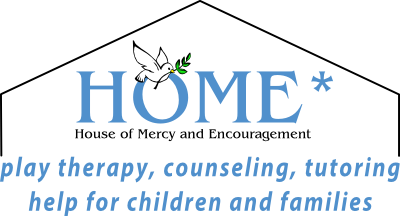 Monday, September 21st 20156:00 pm- 9:00 pmFOOD, FUN, SILENT AUCTIONHelp support HOME and join us for a fun, family dinner fundraiser to be held at: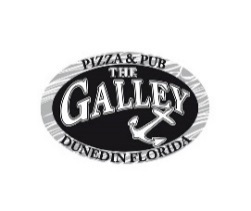 1757 Main Street, Dunedin, FL 34698More information to follow…for tickets or sponsorship opportunities, call 727-786-7951www.houseofmercy-fl.org